«День Знаний»«Начало осени прекрасно,
День знаний снова к нам пришел,
Идут смешные дошколята,
Цветами светится село!»       Вот и закончилось яркое, звонкое, веселое лето. Наступил сентябрь.   1 сентября — это праздник первого звонка, первого урока, белых бантов, огромных букетов цветов и, конечно же, знаний.         В этот день в нашем  детском саду  прошел праздник, посвященный началу учебного года «Сюрпризы из школьного портфеля».  Как и любой праздник в детском саду очень  радостный, яркий, веселый и торжественный. 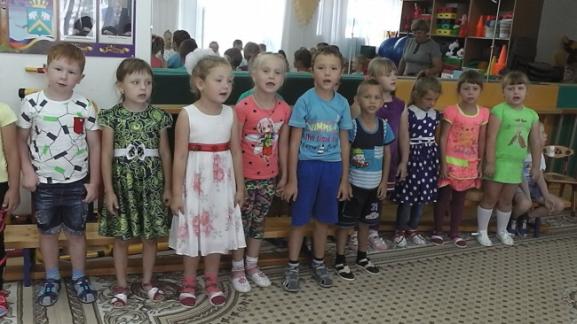 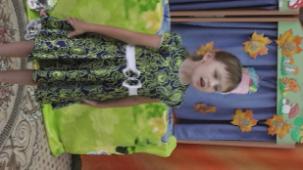 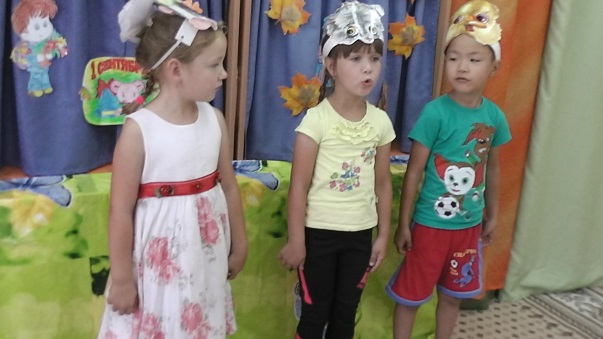 Задорная и веселая обстановка царила на празднике, дети пели, танцевали, участвовали в конкурсах, читали стихи о детском саде.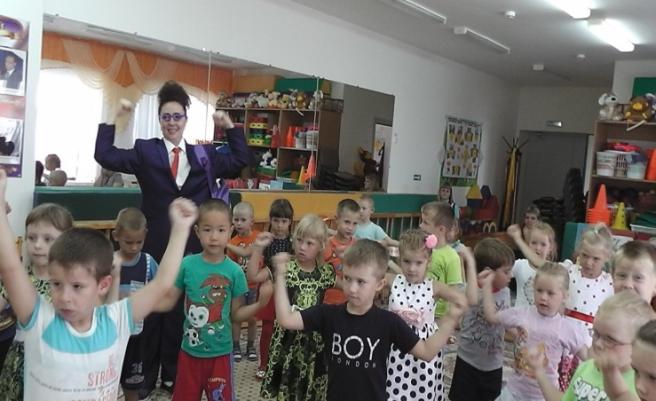 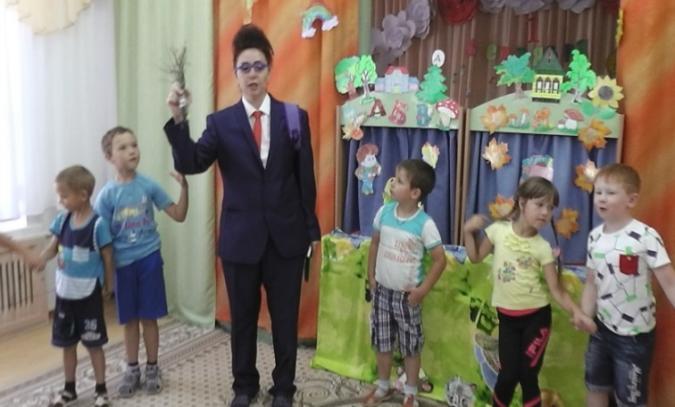 В гости к ребятам пришли Знайка и  Баба Яга. Они  играли с детьми в веселые игры, разгадывали загадки детей, танцевали, веселились.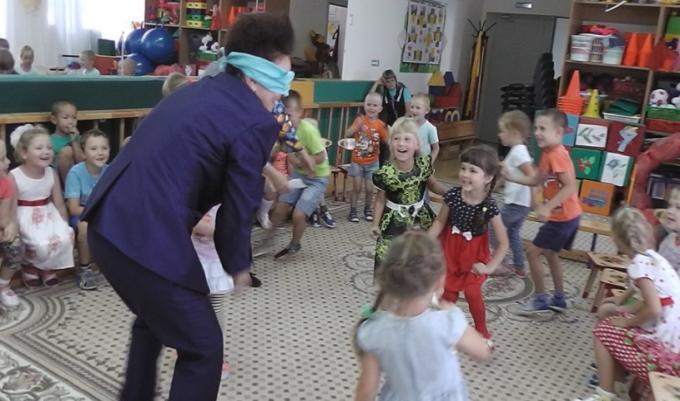 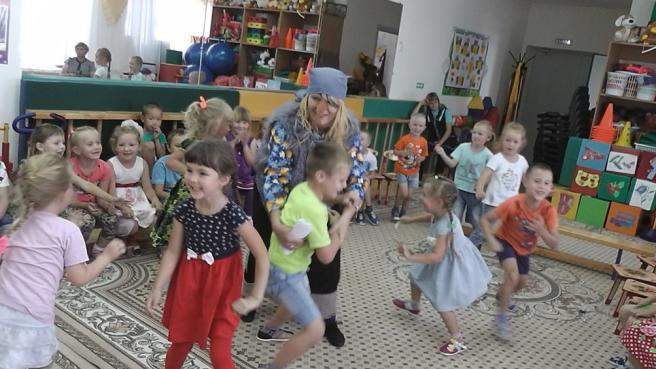 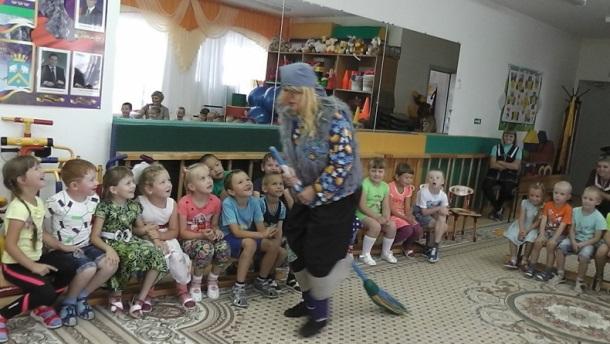 Много ребятишек после долгой разлуки, отдыха с родителями, вновь встречаются со своими друзьями и со своими педагогами. Учебный год начался весело и задорно, все получили массу положительных эмоций и впечатлений.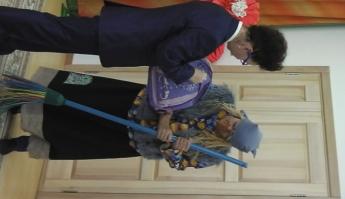 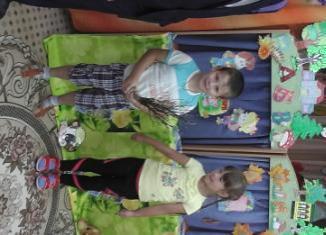 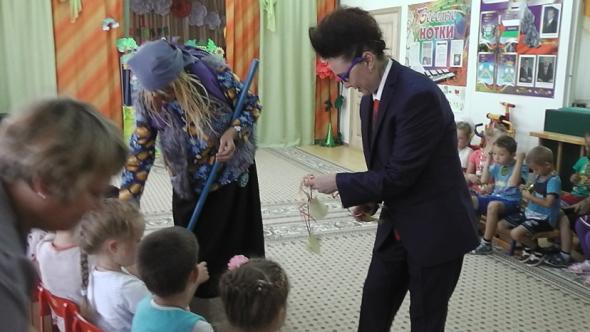 Праздник удался на славу!Музыкальный руководитель МАДОУ АР «Сибирячок» корпус № 1 Сомова Т.Ю.